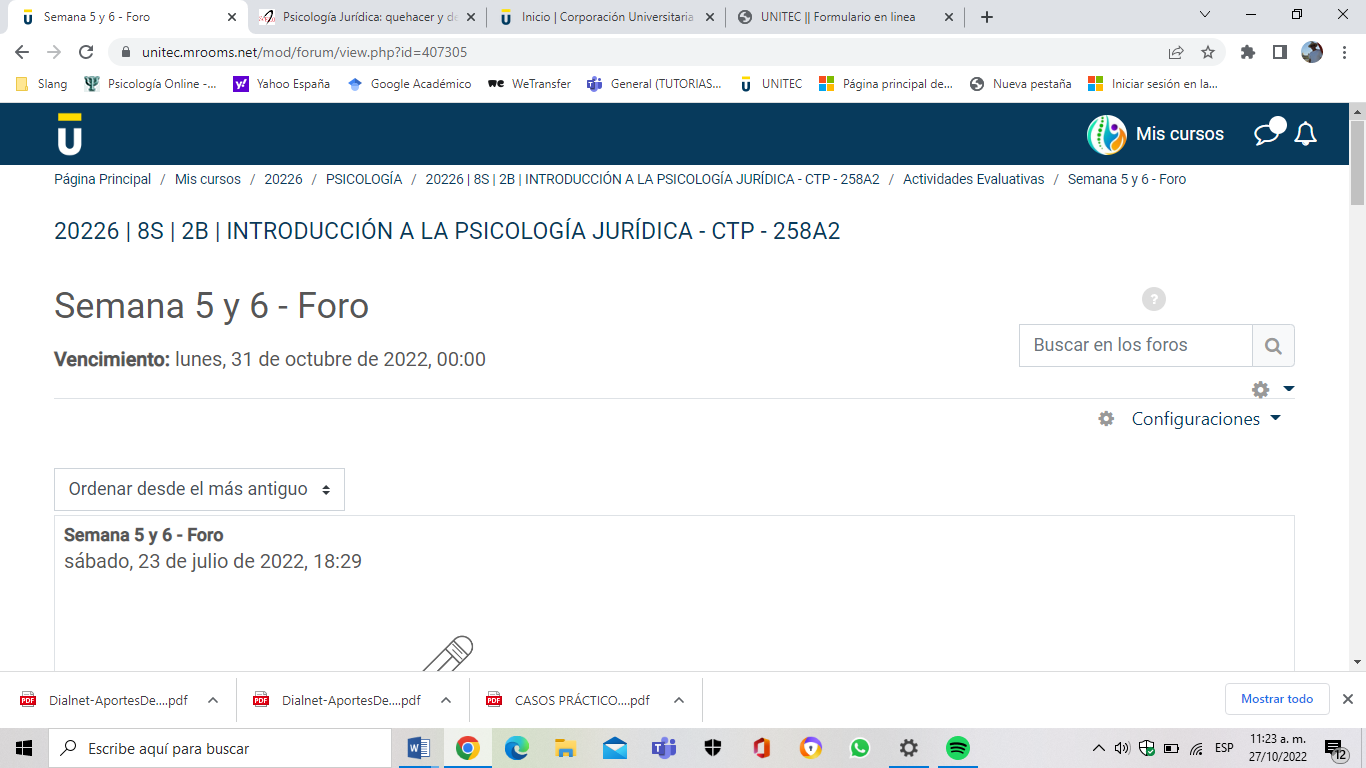 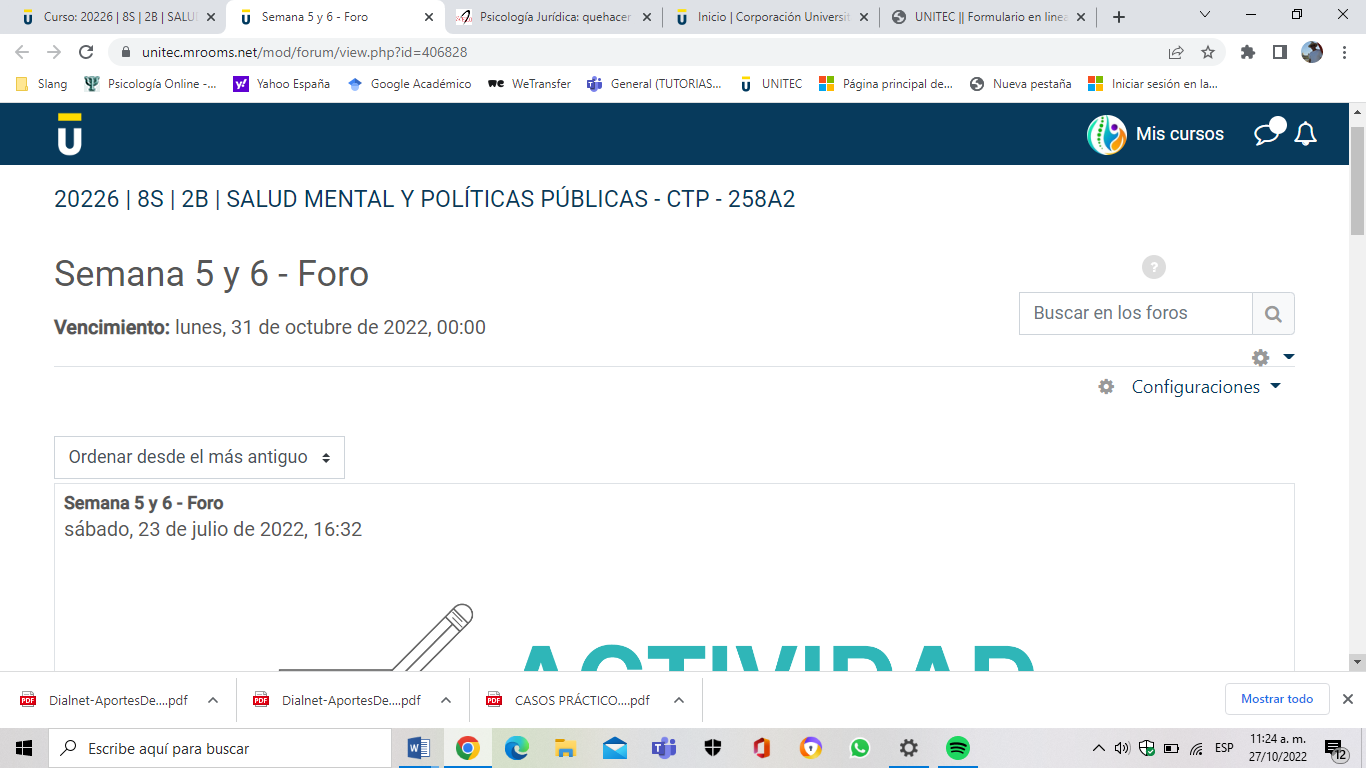 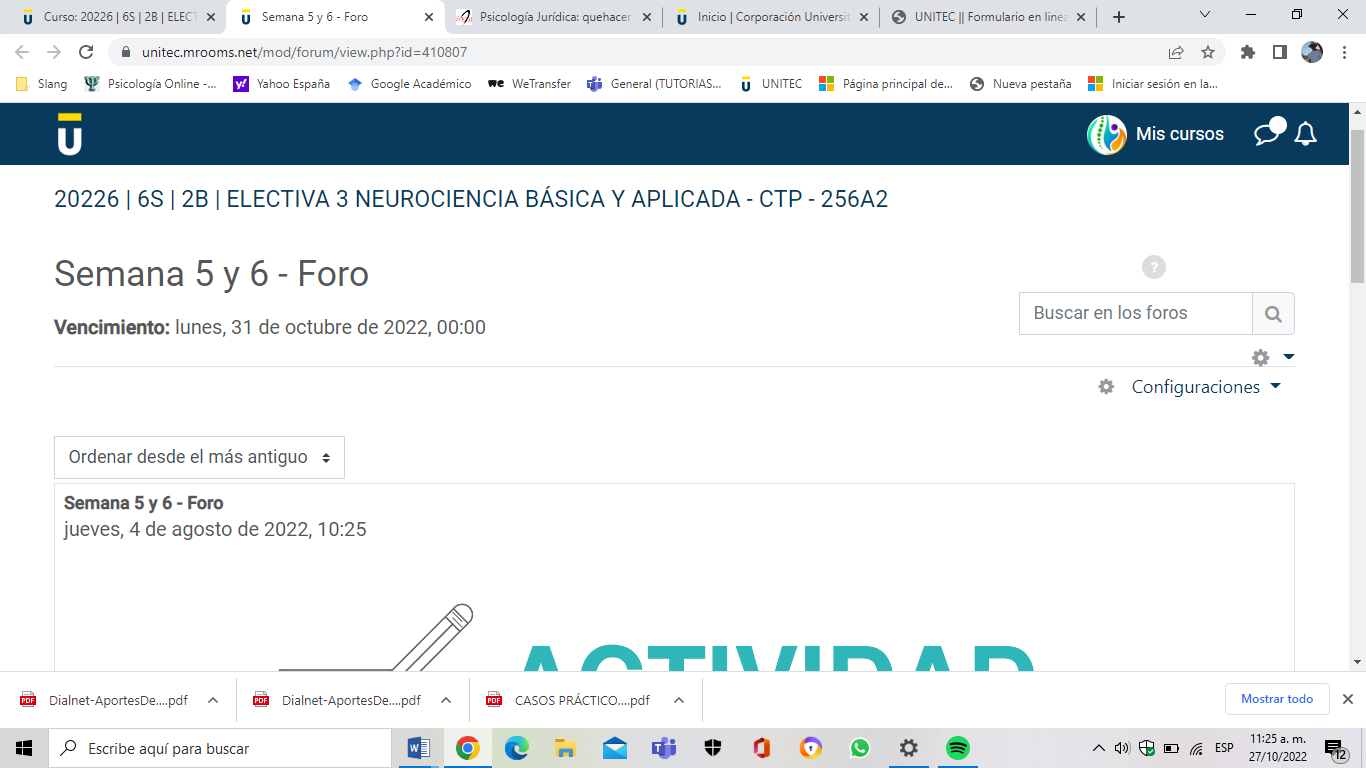 AL IGUAL PASA CON EL AREA DE INGLES